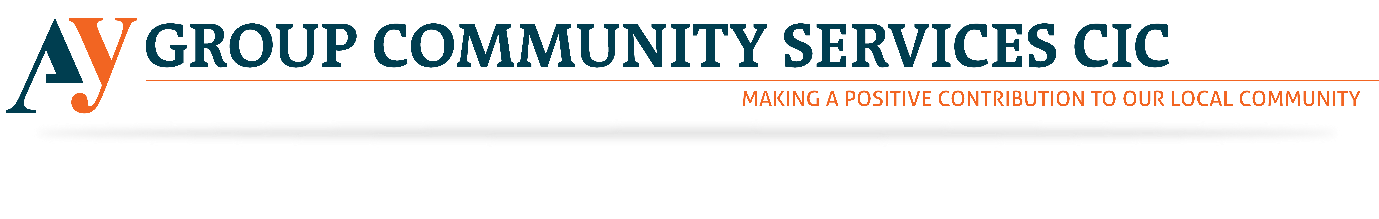 Marketing Volunteer  AY Group is currently hiring Marketing Volunteers for its community service organisation. Please see below to find the detailed information regarding the roles mentioned above. With increasing Knife crime, AY Group has started selling First Aid Courses to train the people to stay safe. Please revert us if the above-mentioned opportunity excites you. However, through this noble job, you will get a chance to give something back to the society. Our society needs your hearty support. Please come and join us to this noble venture.About AY Group CIC AY Group CIC aims to offer a facility that will provide social, educational, recreational and wellbeing activities in a safe and secure community environment. We will also promote community cohesion through dialogue and discussions at the centre where all groups from diverse backgrounds will be welcome.Who are we looking for?The role of the Marketing volunteer is to promote the work of AY Group CIC to potential clients and stakeholders by developing and overseeing marketing campaigns. Tasks Overseeing and developing marketing campaignsConducting research and analysing data to identify and define audiencesDeveloping a social media presence for AY Group CIC using all of the main platforms e.g. Twitter, Facebook and InstagramKeeping our social media channels updated on a regular basisEncouraging others to comment on and share AY Groups social media postsDeveloping promotional activities and events to engage with key stakeholders Writing and proofreading creative copyEnsuring information on databases is correct and usefulSkills and qualifications required While no formal qualifications are required we would like volunteers to have the following skills:-Some experience of marketing and social media, either through education, work or volunteering Good communication skills both written and spokenFamiliar with using social media and other online tools to generate interest in a business or projectAn excellent communicatorAware of the latest trends relating to marketing and social mediaAble to write clearly, accurately and succinctlyGood networking skillsInnovative with the ability to develop resourcesReliable with good timekeepingCommitment required The volunteer will need to be able to attend one of our offices (either Fulham or Tower Hamlets) up to three times per week arranged in advance.  We need a volunteer to commit to at least three months. Induction and Training Volunteers will receive a full induction into the organisation and training which is relevant to the role of an AY Group CIC Marketing volunteer. Support and supervision All volunteers will be offered ongoing support by the CEO of AY Group CIC. Recruitment processVolunteers will need to complete an application form before being invited for an informal discussion with the Director and the CEO. Screening Volunteers are asked to provide details of two referees on their application form. For volunteers who are unable to provide this information a trial period will be arranged. Benefits to the volunteer Gain experience in a third sector organisationDevelop transferable skills or enhance your existing skillsA reference for volunteers seeking paid employment. Volunteers must commit to at least three months of volunteering first.  